Ålands lagtings beslut om antagande avLandskapslag om ändring av 5 och 7 §§ landskapslagen om tillämpning i landskapet Åland av riksförfattningar om konsumentsäkerhet	I enlighet med lagtingets beslut ändras 5 § 2 mom. och 7 § 2 mom. landskapslagen (1988:8) om tillämpning i landskapet Åland av riksförfattningar om konsumentsäkerhet, 5 § 2 mom. sådant det lyder i landskapslagarna 2016/17, 2021/20 och 2021/121 och 7 § 2 mom. sådant det lyder i landskapslagen 2016/17, som följer:5 §- - - - - - - - - - - - - - - - - - - - - - - - - - - - - - - - - - - - - - - - - - - - - - - - - - - -	Inom landskapets behörighet ska hänvisningen till	1) förvaltningslagen (FFS 434/2003) i 30 § i konsumentsäkerhetslagen avse förvaltningslagen (2008:9) för landskapet Åland,	2) språklagen (FFS 423/2003) och samiska språklagen (FFS 1086/2003) i 30 § i konsumentsäkerhetslagen avse 36 § i självstyrelselagen (1991:71) för landskapet Åland,	3) lagen om offentlighet i myndigheternas verksamhet (FFS 621/1999) och lagen om elektronisk kommunikation i myndigheternas verksamhet (FFS 13/2003) i 30 § i konsumentsäkerhetslagen avse offentlighetslagen (2021:79) för Åland,	4) viteslagen (FFS 1113/1990) i 45 § i konsumentsäkerhetslagen avse landskapslagen (2008:10) om tillämpning i landskapet Åland av viteslagen,	5) polislagen (FFS 872/2011) i 46 § i konsumentsäkerhetslagen avse landskapslagen (2021:12) om tillämpning på Åland av polislagen,	6) lagen om offentlighet i myndigheternas verksamhet i 47 § i konsumentsäkerhetslagen avse offentlighetslagen för Åland,	7) kemikalielagen (FFS 744/1989) i 2 § i lagen om kosmetiska produkter avse landskapslagen (1990:32) om tillämpning i landskapet Åland av riksförfattningar om kemikalier,	8) lagen om marknadskontrollen av vissa produkter (FFS 1137/2016) i 2 § i lagen om kosmetiska produkter avse landskapslagen (2017:37) om marknadskontrollen av vissa produkter,	9) lagen om försöksdjursverksamhet (FFS 62/2006) i 2 § i lagen om kosmetiska produkter avse landskapslagen (2013:75) om tillämpning av lagen om skydd av djur som används för vetenskapliga ändamål eller undervisningsändamål,	10) språklagen i 21 § i lagen om kosmetiska produkter avse 36 § i självstyrelselagen för landskapet Åland,	11) språklagen i 12 § i lagen om leksakers säkerhet avse 36 § i självstyrelselagen för landskapet Åland,	12) kemikalielagen i 25 § i lagen om leksakers säkerhet avse landskapslagen om tillämpning i landskapet Åland av riksförfattningar om kemikalier,	13) språklagen i 29 § i lagen om leksakers säkerhet avse 36 § i självstyrelselagen för landskapet Åland,	14) lagen om marknadskontrollen av vissa produkter i 56 och 57 §§ i lagen om leksakers säkerhet avse landskapslagen om marknadskontrollen av vissa produkter och	15) lagen om offentlighet i myndigheternas verksamhet i 5 § i lagen om underrättelser till Europeiska kommissionen om marknadskontrollen av vissa produkter som medför risk avse offentlighetslagen för Åland.- - - - - - - - - - - - - - - - - - - - - - - - - - - - - - - - - - - - - - - - - - - - - - - - - - - -7 §- - - - - - - - - - - - - - - - - - - - - - - - - - - - - - - - - - - - - - - - - - - - - - - - - - - -	Inom landskapets behörighet ska utöver straffbestämmelsen i 1 mom. och bestämmelserna i 50 § i konsumentsäkerhetslagen, 23 § i lagen om kosmetiska produkter och 61 a § i lagen om leksakers säkerhet även bestämmelserna om straff för hälsobrott i 44 kap. 1 § strafflagen (FFS 39/1889) tillämpas i landskapet.- - - - - - - - - - - - - - - - - - - - - - - - - - - - - - - - - - - - - - - - - - - - - - - - - - - -__________________	Denna lag träder i kraft den__________________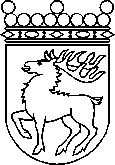 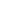 Ålands lagtingBESLUT LTB 42/2023BESLUT LTB 42/2023DatumÄrende2023-05-03LF 19/2022-2023Mariehamn den 3 maj 2023 Mariehamn den 3 maj 2023 Bert Häggblom  talmanBert Häggblom  talmanKatrin Sjögren  vicetalmanRoger Nordlundvicetalman